 CHFSC Reimbursement Form 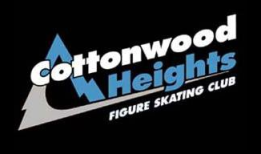 Name: _______________Date:   _______________Summary of ExpensesI certify these are valid business expenses and have attached all my receipts to this form.Reimburse/Cardholder Signature: ________________________Reimburse/Cardholder Name: ___________________________Prepared by (Print): __________________	Date: ________________I have reviewed these expenses and I believe they are true and accurate.Approved by (Print): __________________	Date: ________________Approved by (Print): __________________	Date: ________________Dates of Expense(s)Payment Method Purpose of Expenditure(s): Please give detailed reasons for all expenditures.#1#2#3#4Description (Date, Details, Etc)SuppliesMealsPrintingOtherSales TaxTotalTotal#1#2#3#4Expense Report TotalExpense Report Total